TERM 2 - 2023ART AND DESIGNFORM TWO (2)Time: 2 HoursNAME....................................................................... ADM NO……………………………… DATE ………………………………CANDIDATES SIGNATURE ………..…………...InstructionsWrite your name and Admin  number in the spaces providedThis paper consists of TWO sections A, and B.Answer ALL the questions in both sections.Answers to all questions must be written in the spaces provided.Where drawings and diagrams are appropriate, they should be included within the context of your answers.The candidates should ensure that the question paper has all printed pages and no missing questions.SECTION A (40 Mks) Answer all questions in this section:1[a] Define an ornament [2mk]	……………………………………………………………………………………………………………………………………………………………………………………………………………………………………………………………………………………………………………………………………………………………………………………………………………………………………………………………………………………………………..(ii) Give an two functions of ornaments [2mks] ……………………………………………………………………………………………………………………………    ……………………………………………………………………………………………………………………………B [i] what do you understand by the term radial balance [2mks] 	……………………………………………………………………………………………………………………………………………………………………………………………………………………………………………………………………………………………………………………………………………………………………………………………………………………………………………………………..[ii] Using illustrations, explain any other two types of balance [4mks]	……………………………………………………………………………………………………………………………………………………………………………………………………………………………………………………………………………………………………………………………………C [i] Name any two approaches to painting [2mks] 	……………………………………………………………………………………………………………………………………………………………………………………………………………………………………………………………………………………………………………………………………[ii]Explain the advantage of painting from observation [2mks] 	……………………………………………………………………………………………………………………………………………………………………………………………………………………………………………………………………………………………………………………………………………………………………………………………………………………………………………………………..D [i] what is an easel? [1mks] 	……………………………………………………………………………………………………………………………………………………………………………………………………………………………………………………………………………………………………………………………………………………………………………………………………………………………………………………………..[ii] Sketch a view finder on a drawing [2mks][iii] Identify and give the most outstanding principle in the illustration bellow and how it has been portrayed [2mks]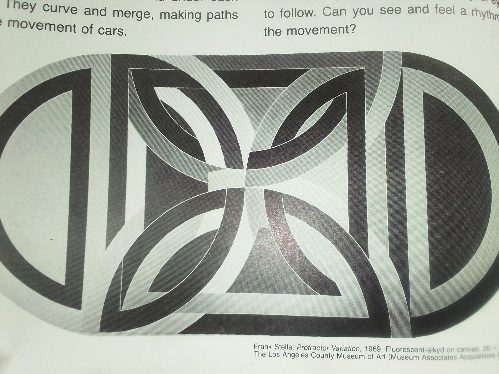 e [i] In terms of colour, what do you understand by the term complimentary colours? [2mks] 	…………………………………………………………………………………………………………………………………………………………………………………………………………………………………………………………………………………………………………………………………………………………………………………………………………………………………………………………….. [ii]Give two example of the colours above [2mks] 	……………………………………………………………………………………………………………………………………………………………………………………………………………………………………………………………………………………………………………………………………[iii] Give two characteristics of warm colours [2mks] 	…………………………………………………………………………………………………………………………………………………………………………………………………………………………………………………………………………………………………………………………………..f [i] Differentiate between serifs and san serifs in lettering [2mks] 	…………………………………………………………………………………………………………………………………………………………………………………………………………………………………………………………………………………………………………………………………………………………………………………………………………………………………………………………………………………………………….	…………………………………………………………………………………………………………………………………………………………………[ii] Name three main parts of a book cover and at least two components of each [6 mks]	…………………………………………………………………………………………………………………………………………………………………………………………………………………………………………………………………………………………………………………………………………………………………………………………………………………………………………………………………………………………………….	g [i] Name three stages of drawing [3mks] 	……………………………………………………………………………………………………………………………………………………………………………………………………………………………………………………………………………………………………………………………………………………………………………………………………………………………………………………………………………………………………..[ii]What do you understand by the term unity [2mk ] 	……………………………………………………………………………………………………………………………………………………………………………………………………………………………………………………………………………………………………………………………………………………………………………………………………………………………………………………………..[h] What is the difference between montage and photomontage? [2mks] 	……………………………………………………………………………………………………………………………………………………………………………………………………………………………………………………………………………………………………………………………………………………………………………………………………………………………………………………………..SECTION B [60mks]Answer all questions: 2[i] State the origin and meaning of the word” Graphics” [2mks] 	……………………………………………………………………………………………………………………………………………………………………………………………………………………………………………………………………………………………………………………………………[ii] In the space bellow, sketch and show the difference between Stem, cross bar and cross strokes in letter anatomies. [3mks]3(i) using the illustration bellow, define and show value. [3mks] 	……………………………………………………………………………………………………………………………………………………………………………………………………………………………………………………………………………………………………………………………………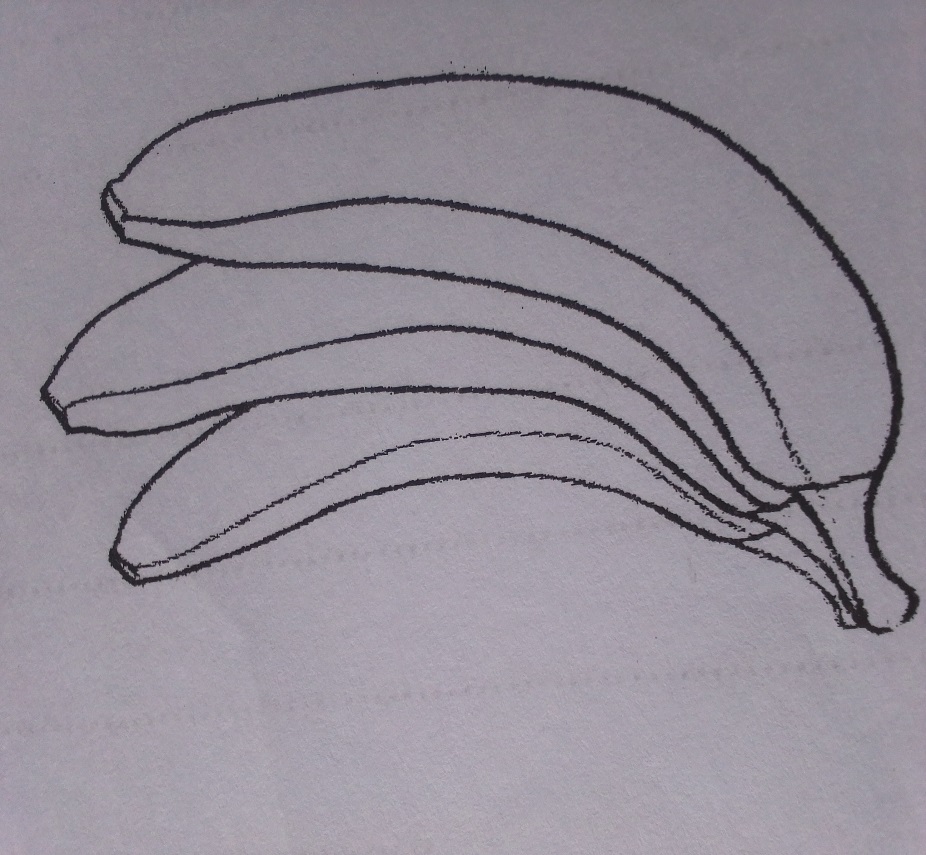 [ii]State two functions of value in a pictorial composition [2mks] 	……………………………………………………………………………………………………………………………………………………………………………………………………………………………………………………………………………………………………………………………………4[a] [a] Define weaving[2mk] …………………………………………………………………………………………………………………………………………………………………………………………………………………………………………………………………………………………………………………………………………………………………………………………………………………………………………………………………………………………………… b [i]Name any 3 weaving techniques [3mks]………………………………………………………………………………………………………………………………………………………………………………………………….………………………………………………………………………………………………… [ii] Name any two animal fibers used for weaving. [2mks]……………………………………………………………………           …………………………………………………………………5a[i] Using an illustration, of a spread umbrella, differentiate between bird’s eye and worm’s eye level [4mks] 	…………………………………………………………………………………………………………………………………………………………………………………………………………………………………………………………………………………………………………………………………………………………………………………………………………………………………………………………………………………………………….[ii] With reference to land scape drawing, Differentiate between a horizon an a varnishing point [2mks] 	……………………………………………………………………………………………………………………………………………………………………………………………………………………………………………………………………………………………………………………………………………………………………………………………………………………………………………………………..[b] Use illustration to show the above named concepts in 5a above [4mks]6[i] what are illustrations [2mks] 	……………………………………………………………………………………………………………………………………………………………………………………………………………………………………………………………………………………………………………………………………………………………………………………………………………………………………………………………..[ii] Mention any two types of illustrations using relevant examples in the spaces below [4mks] 	……………………………………………………………………………………………………………………………………………………………………………………………………………………………………………………………………………………………………………………………………[ii]Differentiate a logo and a monogram [2mks] 	……………………………………………………………………………………………………………………………………………………………………………………………………………………………………………………………………………………………………………………………………………………………………………………………………………………………………………………………..	…………………………………………………………………………………………………………………………………………………………………………………………………………………………………………………………………………………………..7[a] Differentiate between shading and tinting [2mks]	……………………………………………………………………………………………………………………………………………………………………………………………………………………………………………………………………………………………………………………………………………………………………………………………………………………………………………………………………………………………………..[b] Name any three painting techniques [3mks]	……………………………………………………………………………………………………………………………………………………………………………………………………………………………………………………………………………………………………………………………………………………………………………………………………………………………………………………………..8[i] Name any two adhesives used in mosaic [2mks	……………………………………………………………………………………………………………………………………………………………………………………………………………………………………………………………………………………………………………………………………[ii]State the characteristics of collage [3mks] ……………………………………………………………………………………………………………………………………………………………………………………………………………………………………………………………………………………………………………………………………………………………………………………………………………………………………………………………………………………………………9[i] what is portraiture? [1mk] 	……………………………………………………………………………………………………………………………………………………………………………………………………………………………………………………………………………………………………………………………………………………………………………………………………………………………………………………………..[ii]Name the difference between still life and nature drawing categories [2mks] 	……………………………………………………………………………………………………………………………………………………………………………………………………………………………………………………………………………………………………………………………………………………………………………………………………………………………………………………………..[iii] Give two techniques of mounting a 2D art work [2mks] 	……………………………………………………………………………………………………………………………………………………………………………………………………………………………………………………………………………………………………………………………………10. In the space bellow, draw a model posed for a selfie Or In good calligraphic fonts, Design the extract ‘’There’s no mistake in art, a mistake in art, well manipulated makes a design”. [10mks]                              This is the last printed pageQuestionQuestionCandidate’s scoreMax Score.Max Score.SECTION      ASECTION      A40mks40mks                       B                       B60mks60mksTOTAL SCORE                                                                               100 marks                                                                               100 marks